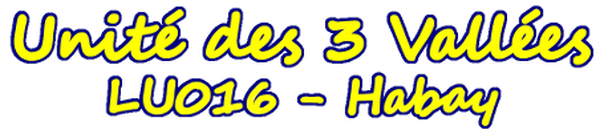 L’uniforme des Eclaireurs				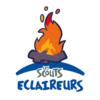 L'uniforme est indispensable à chaque réunion et il se compose des éléments suivants :- Le foulard bleu marine avec un bord jaune (les couleurs de l’Unité)  - La chemise bleue des Eclaireurs- Des bottines de marche résistantes à toutes les conditions météorologiquesVoici la position des insignes sur ta chemise :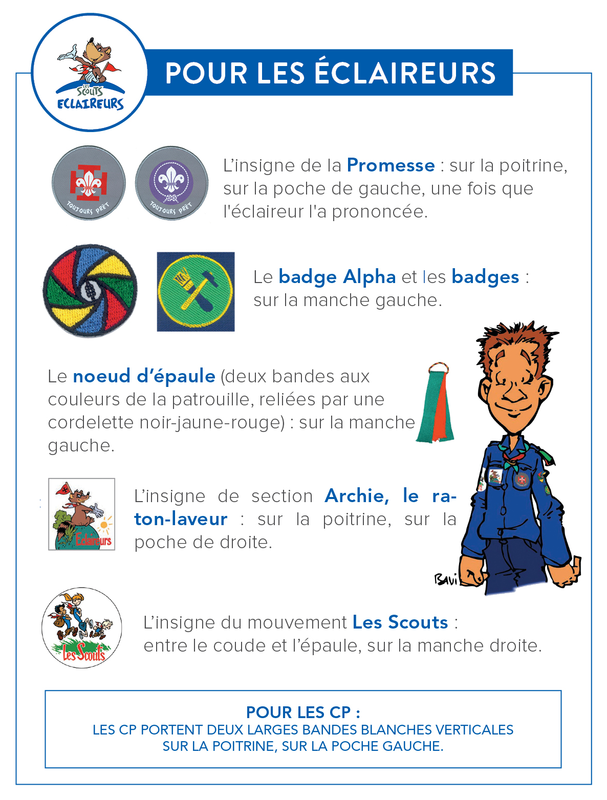 Pour vous procurer tout ceci :- le foulard peut être acheté auprès de l’Unité scoute de Habay au prix de 5,00 €- La Fête à la Maison, Avenue Patton 79 à 6700 Arlon  (0476 25 23 08)- http://www.lascouterie-economats.be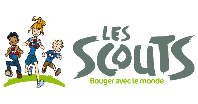 